             《在线课堂》学习单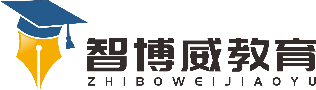 班级：        姓名：单元语文3年级上册第7单元课题语文园地七温故知新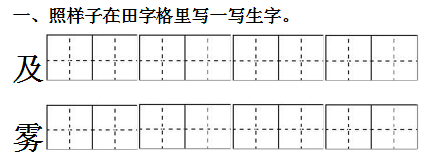 自主攀登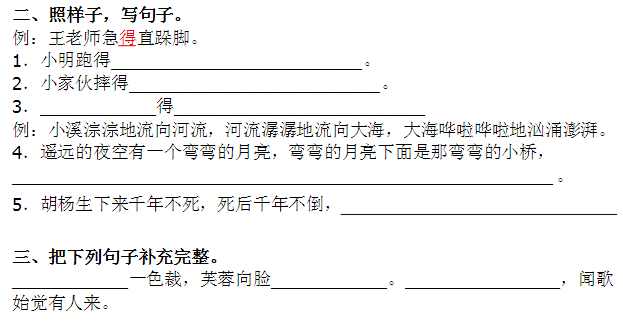 稳中有升五、把“的、地、得”填入括号里。 激烈（   ）赛跑项目开始了，我们在跑道上飞快（    ）跑着，跑到终点，我们已经累（    ）气喘吁吁。说句心里话